工业机器人培训 大纲华南机器人应用培训中心www.roboteq.net广东特斯拉机器人科技有限公司电话：020-37415103Email:denfo@tesla-robots.com地址：广东市白云区北太路民营科技园白云电气科技大厦7楼前言自动化和机器人技术的进步，正在影响科技领域和产业的方方面面。作为人类，我们似乎在竭尽所能地确保机器人接管人类的进程顺畅地进行。这实在让人有些紧张不安。研究人员在研发旨在接管又一个意想不到的工种的机器人……这种报道几乎每天都可以看到。未来的机器人历史学家肯定会回顾这一时代，并惊叹于我们是如何一手促成自己的退化和失业的。当然，这是技术进步的代价，我们是非常乐意看到的。我们不仅不会失业，并且机器人还能帮助我们更加轻松的完成工作，在大多数情况下，机器人并不是人类的替代品，我们最好将其视为人类能力的延伸，只要你足够了解机器人、懂得操作机器人，那么它将会是你最好的工作伙伴。如何才能学到实用的机器人技术呢？首先我们从三菱的机器人开始讲起，下面我们会分段为您介绍三菱的机器人教学内容。由于时间仓促，此教学内容按章定期更新，请广大读者谅解！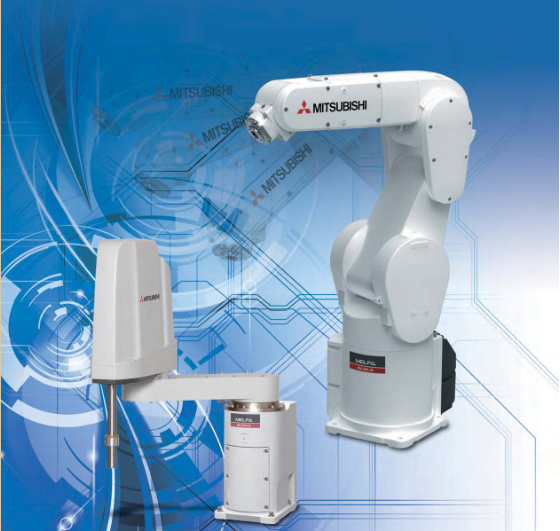 三菱机器人初级培训大纲机器人的简单概述（发展趋势、种类、结构、）三菱机器人安全操作注意事项安装三菱编程软件RT ToolBox2安装三菱机器人SolidWorks仿真软件创建用于基础教育应用的多功能工作站三菱机器人开关机操作三菱机器人I/O板介绍三菱机器人示教器的介绍三菱机器人手动操作运动坐标系的介绍三菱机器人常用编程指令介绍三菱机器人多功能工作站整体实现